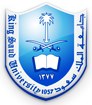 Q1: Write a vb.net program that read all names in the file: “Name.txt”. Then write those names separated by commas “ , ”in “result.txt” file.   Hint:  Both files are created in the project folder.Use array to store the names from “Name.txt” fileFor Example: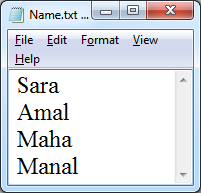 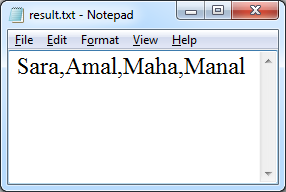 Imports system.ioModule Module1Sub main()Dim sr AsNew StreamReader("Name.txt")Dim Names(100) AsStringDim name AsStringDim i = -1        name = sr.ReadLine()DoUntil name = Nothing            i += 1            Names(i) = name            name = sr.ReadLine()LoopDim count = -1Dim sw AsNew StreamWriter("result.txt")ForEach name In Names            sw.Write(name)            count += 1If count < i Then                sw.Write(",")EndIfNextsr.Close()sw.Close()EndSubEndModule